LABORATORIO DE BIOLOGIATEMA: CIRCULACION EN LOS SERES VIVOS ACTIVIDAD: disección de la lombriz de tierra Profesor: Luis Roberto Restrepo JaramilloEl trabajo se realiza prácticamente en grupo y se presenta en por escrito en forma individual Objetivo: nos proponemos a identificar las estructuras digestivas, circulatorias, y diferenciación de tejidos de una lombriz de tierra. Pre- saberes: deber ir al laboratorio con conocimientos frescos por lo tanto te invito a repasar conceptos tales como:Tejidos, tejidos animales, diferenciación celular, anélidos, sistemas digestivo, digestión, digestión en anélidos, Circulación y circulación en anélidosMateriales: 2-Lombriz de tierra Alfileres Guantes de cirugía Tabla de disección o mejor icopor Lupa Pinzas o un depilador Bisturí Agujas de disección Algodón y/o copitos de oídoPapel absorbenteTolla o trapo para limpiar el mesónTapabocas Si es posible delantal Jabón liquido Acciones previas Lleva  una imagen, dibujo, fotocopia de los sistemas digestivos y circulatorios de la lombriz de tierra, los cuales te servirán de guía para el procedimiento.Su grupo de estar conformado por máximo siete personas las cuales  se  dividan sus funciones las cuales deberán quedar consignadas en el informe asi: Líder de grupo: recibe  el lugar de trabajo, el material e implementos, cualquier anormalidad deberá comunicarla al profesor  Instrumentadora: persona que pasa, sostiene, asiste a quien realiza la operaciónOperaria: quien realiza la disección (apuntala, corta, indica y comenta la operación)Asistente de laboratorio: lee, escribe guía a través de los dibujos y el taller el procedimiento a seguirAsistente de registro: toma fotos, filma o dibuja de manera técnica, los eventos del laboratorio para el registro.Familiarízate con el aspecto externo de la lombriz, la cara dorsal del animal tiene un color más oscuro que la cara ventral. La primera (cara dorsal) debe quedar contra la tabla. Con la lupa manual o eléctrica, observa  la piel. ¿Qué estructura presenta? involucra en esta descripción el concepto de tejido epitelial, forma color, textura, estructura, olor, otros  que se te ocurran. Realiza un dibujo de las estructuras observadas.Localiza el clitelo, cuello o anillo grueso de color más claro situado en el extremo cercano a la boca. En el extremo posterior se ubica el ano.  Realiza un dibujo de del aspecto externo de la lombriz y señala las partes.Con las pinzas o depilador, levanta la piel unos centímetros y haz un corte superficialmente desde un punto medio hasta el ano. Fija la piel cortada con alfileresRealiza un corte similar en la dirección contraria, hasta llegar a un punto más cercano del extremo anterior o prostomio. Desprende toda la piel y fíjela como en el caso anterior.El corte ha dejado al descubierto órganos internos de la lombriz, con la lupa y las agujas de disección observa explorando lentamente y removiendo estructuras que según los dibujos referenciados podrás distinguir. Describe lo observado boca, faringe, estomago, buche, molleja, intestino. y realiza dibujos y/registra fotográficamente lo observado. A nivel circulatorio trata de ubicar el vaso dorsal, los corazones, los vasos laterales, y el vaso ventral; los cuales se encuentran y se pueden distinguir entre la boca y la parte media donde iniciaste  los cortes.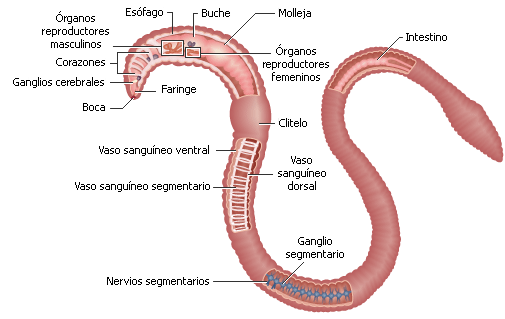 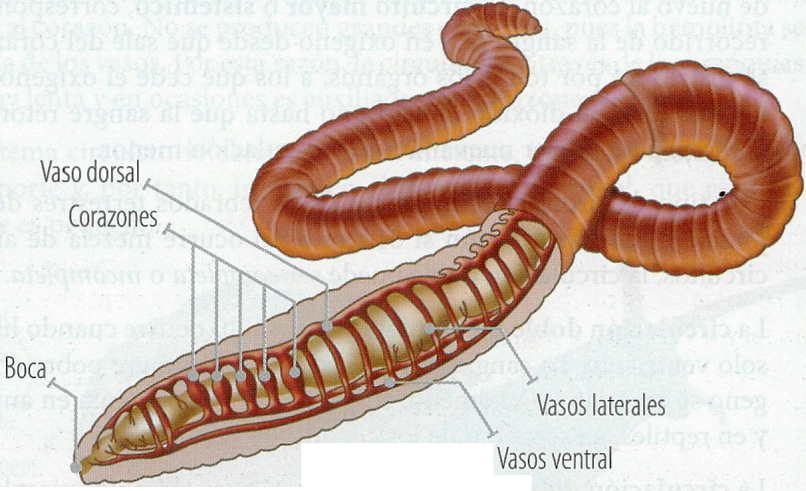 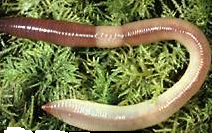 Nota1: la lombriz debe ser gruesa, traerla en tierra húmeda para que no ser estrese.  Nota 2: ver el informe científico que se presenta como modelo la pagina web